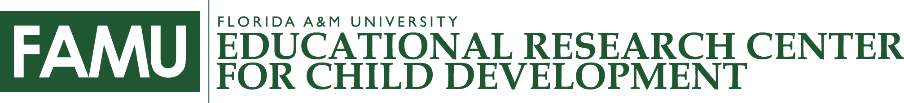 Calendar of Events 2022-2023Due to other factors, these dates may change. 